Την Δευτέρα το πρωί θα πάω στην παρέλαση.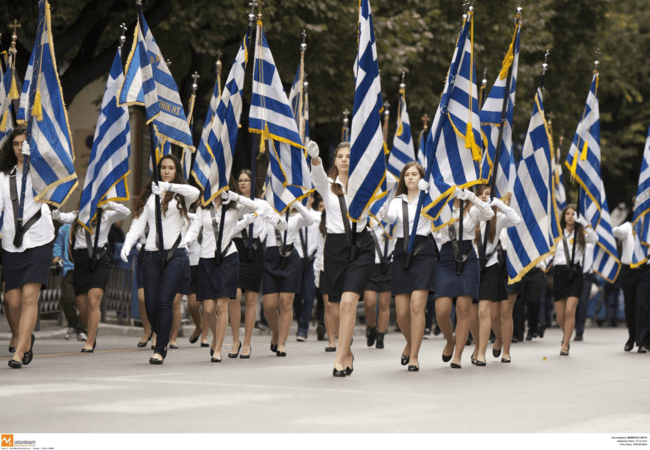 Πηγαίνω με τους γονείς μου στο χώρο της παρέλασης.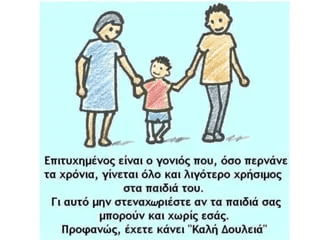 Συναντάω τους συμμαθητές μου και περιμένω ήσυχα να ξεκινήσει η παρέλαση.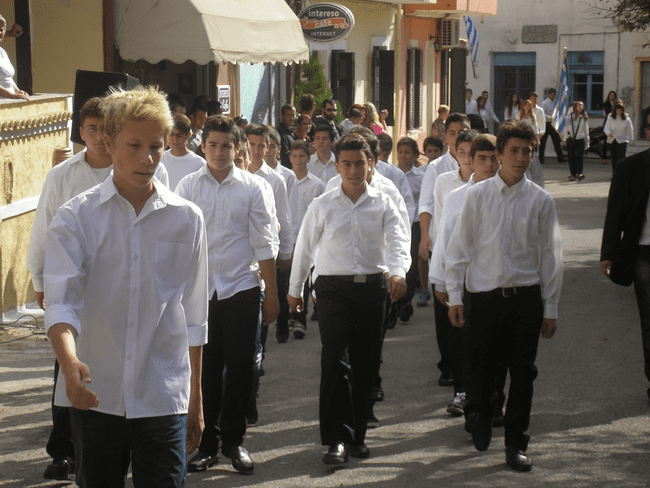 Όταν μου πει η κυρία μου μπαίνω στην σειρά και ξεκινάω την παρέλαση.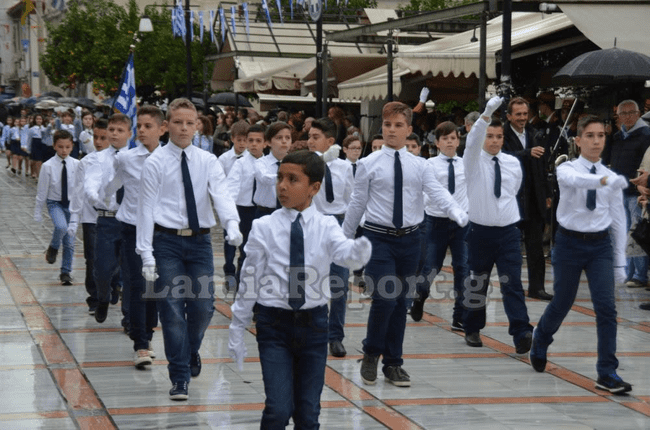 Προχωράω μαζί με την κυρία και την κρατάω από το χέρι.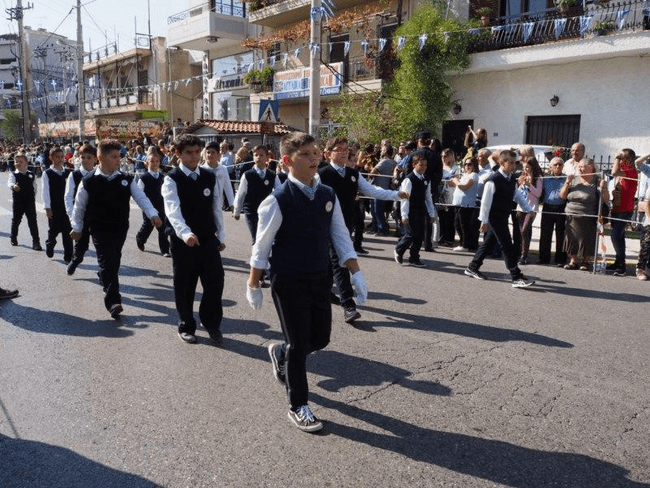 Όταν τελειώσει η παρέλαση θα φύγω με τους γονείς μου. 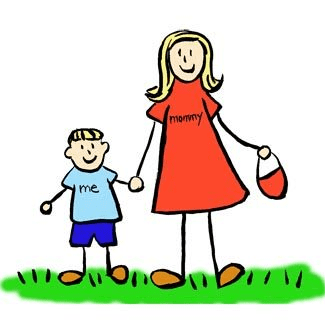 